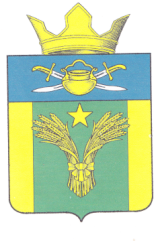 АДМИНИСТРАЦИЯ МАЙОРОВСКОГО СЕЛЬСКОГО ПОСЕЛЕНИЯ КОТЕЛЬНИКОВСКОГО МУНИЦИПАЛЬНОГО РАЙОНА ВОЛГОГРАДСКОЙ ОБЛАСТИот 10.01.2022г                   №  17О внесении изменений в постановление администрации Майоровского сельского поселения от 21.12.2020 г. № 46 «Об утверждении административного регламента предоставления администрацией Майоровского сельского поселения Котельниковского муниципального района Волгоградской области муниципальной услуги «Предоставление водных объектов или их частей, находящихся в собственности Майоровского сельского поселения, в пользовании договоров водопользования»  В соответствии с постановлением Администрации Волгоградской области от 11.12.2021 г. № 678-п «О признании утратившим силу постановления Администрации Волгоградской области от 09 ноября 2015 г. № 664-п «О государственной информационной системе «Портал государственных и муниципальных услуг (функций) Волгоградской области», администрация Майоровского сельского поселения Котельниковского муниципального района Волгоградской области постановляет:Внести в административный регламент предоставления администрацией  Майоровского сельского поселения Котельниковского муниципального района Волгоградской области муниципальной услуги «Предоставление водных объектов или их частей, находящихся в собственности Майоровского сельского поселения, в пользовании договоров водопользования», утвержденный постановлением администрации Майоровского сельского поселения от 21.12.2020 г. № 46 (далее - административный регламент), следующие изменения:1.1. В абзаце третьем пункта 1.3.2 административного регламента слова «), в государственной информационной системе "Портал государственных и муниципальных услуг (функций) Волгоградской области"  (http://uslugi.volganet.ru) (далее - Региональный портал)» исключить.1.2. Абзац семнадцатый пункта 2.5 административного регламента признать утратившим силу.1.3. В абзаце втором пункта 2.6.6 административного регламента слова «или Регионального портала  « исключить.1.4. В абзаце четырнадцатом пункта 2.12.4 административного регламента слова «на Региональном портале,» исключить.2. Настоящее постановление вступает в силу со дня его официального обнародования.Глава Майоровского сельского поселения -                                 А.В. ПоповПОСТАНОВЛЕНИЕ 